  ПВЛ план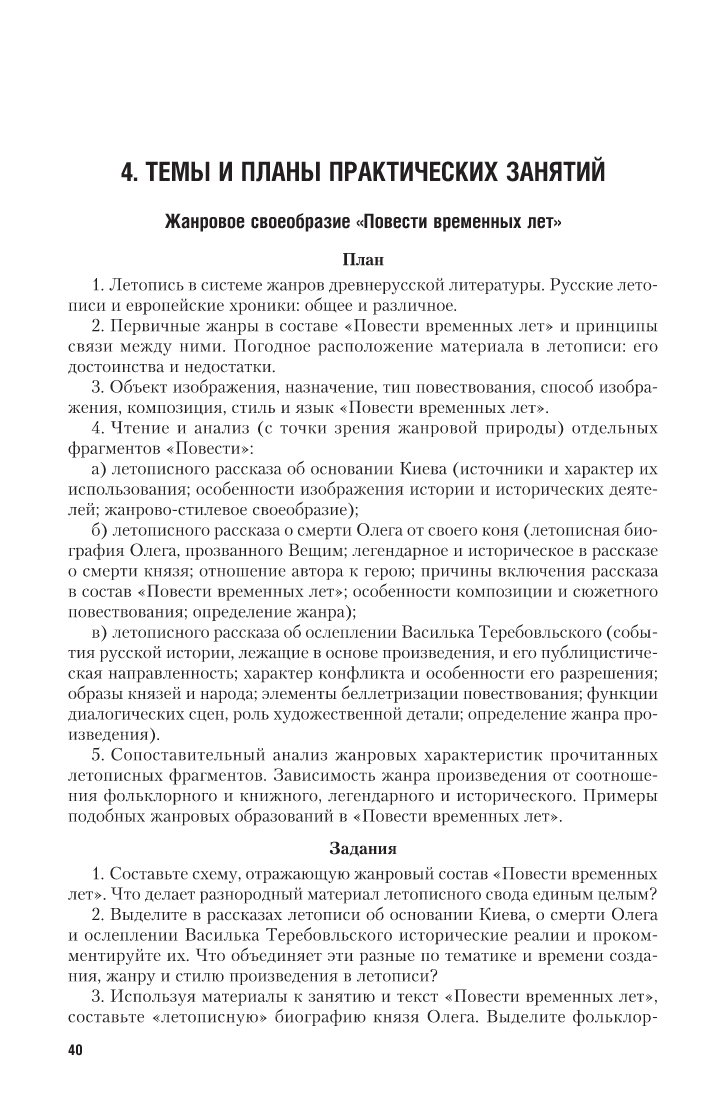 пунктЛетописи — это памятники исторической письменности и литературы Древней Руси. Особенность летописи состоит в том, что все записи в ней велись в хронологической последовательности по годам. Летописи не создавались одним человеком, над ними трудились многие летописцы. Новая летопись непременно опиралась на предыдущие, составители включали в свои тексты материалы других летописцев. Отличительная особенность летописи состояла в том, что она не была сухой и беспристрастной. Летописцы давали событиям свои субъективные оценки, сопровождали различными дополнениями, комментариями. Итак, летопись можно назвать сводом разнородных жанров. В летопись входили тексты погодных записей, воинские повести, материалы из княжеских архивов.Летописание на Руси началось очень давно: примерно в первой половине XI века. Центрами летописания стали крупные и развитые города — Киев и Новгород. Как правило, летописи писались монахами. Ведь именно монастыри в то время были центрами грамотности. Дело это было государственное, и зачастую летопись составлялась по поручению князя, игумена или епископа. Порой летопись отражала именно те события, которые были угодны князю, и реальное поражение на бумаге превращалось в победу. Но составители летописей, даже выполняя определенный «заказ», нередко проявляли самостоятельность, независимость мысли, а порой подвергали критике действия и поступки князей, если они казались им заслуживающими порицания. Летописец стремился к правдивости.«Повесть временных лет»«Повесть временных лет» является выдающимся памятником не только древнерусской литературы, но и истории. Читая его, мы можем проследить историю становления древнерусского государства, его политический и культурный расцвет, начавшийся процесс феодального дробления.«Повесть временных лет» была создана в первые десятилетия XII века, но до современного читателя дошла в составе летописных сводов более позднего времени. К самым старшим из них относятся Лаврентьевская и Ипатьевская летописи, а также Первая Новгородская летопись, датированные 1377, 1420, и 1330 годами. Все последующие летописные своды XV-XVI веков непременно включали в себя «Повесть временных лет», конечно, подвергая ее обработке — как редакционной, так и стилистической.Летописец, создавший «Повесть временных лет», не известен нам. Ученые лишь могут предполагать, что автором ее был Нестор, монах Киево-Печерского монастыря.Летопись рассказывает нам о самых важных событиях в истории страны: создании славянской азбуки Кириллом и Мефодием, призвании варягов, походе на Византию, завоевании Киева Олегом, его жизни и смерти, о княжении Ольги. Большую роль в «Повести временных лет» играет такая тема, как крещение Руси. Ведь с приходом христианства на Русь жизнь наших предков сильно изменилась.Немалое место в «Повести...» отводиться различным преданиям и сказаниям, созданным народом. Они не только обогащают летопись как художественное произведение, но и выражают точку зрения простых людей на историю нашей страны. «Повесть временных лет» проникнута патриотической идеей объединения русской земли против внешних врагов и осуждением братоубийственных усобиц. Этим объясняется введение в летопись исторических свидетельств княжеских преступлений.Стиль монументального историзмаЕсли летописным рассказам, восходящим к фольклорным преданиям, был присущ особый эпический стиль, то преобладающим и всеохватывающим стилем в летописании XI—XII вв., а также и во всей литературе этого периода является стиль монументального историзма.В этом стиле проявляется стремление древнерусских книжников судить обо всем с точки зрения общего смысла и целей человеческого существования. Поэтому авторы XI—XIII вв. стремятся изображать только самое крупное и значительное. Стиль монументального историзма характеризуется прежде стремлением рассматривать предмет изображения с больших дистанций: пространственных, временных, иерархических. Тот стиль, в пределах которого все наиболее значительное и красивое представляется монументальным, величественным, но принимается как бы с высоты птичьего полета.Летописцы (так же как и авторы житий или похвальных слов и поучений) смотрят на мир как бы с большого удаления. Этот период развито панорамное зрение, стремление сопрягать изложении различные удаленные друг от друга географические пункты. В летописях действие перебрасывается из одного места в другое, находящееся на противоположном конце Русской земли. Рассказ о событиях в Новгороде сменяется рассказом о событиях во Владимире или Киеве, далее упоминаются события в Смоленске или Галиче и т. д. Такая особенность летописного повествования объясняется не только тем, что в летописи обычно соединяются различные источники, написанные порой в различных пунктах Русской земли. Особенность эта соответствует духу повествования того времени. Она присуща не только летописи, но и «Поучению» Владимира Мономаха, и Киево-Печерскому патерику, и житию Бориса и Глеба, и «словам» или поучениям.Вместе с тем монументализм XI—XIII вв. имеет одну резко своеобразную черту, отличающую его от наших современных представлений о монументальном как инертном, тяжелом, неподвижном. Монументализм в древнерусской литературе был связан с совершенно противоположными качествами, в частности с быстротой передвижения на больших географических пространствах. Герои произведения совершают переходы, перемещаются со своими дружинами из одного города в другой, из одного княжества в соседнее.Историзм монументального стиля выражался в особом пристрастии к исторической теме. Древнерусские писатели стремились писать не о вымышленном, а об исторически бывшем, и когда описывали что-либо фантастическое (например, чудеса), то и сами по большей части верили в них и стремились внушить читателям, что те или иные события происходили в действительности. Литература того времени не знает (или точнее сказать: считает, что не знает) ни вымышленных лиц, ни вымышленных событий.Кроме того, книжники пытались всякое историческое событие или действующее лицо связать с другими, столь же историческими событиями или лицами — напомнить о предках князя, его «отцах» и «дедах», сравнить героя или событие с подобными героями или событиями, известными им из византийских хроник или библейских книг, искать и находить аналогии всему, что происходило в этом огромном и едином по своим основным закономерностям мире.Древнерусские летописи и европейские хроники: общее и различное.Исследователи XIX в. и начала нашего столетия считали, что русское летописание возникло как подражание византийской хронографии. Это неверно: византийские хроники, были использованы русскими книжниками отнюдь не на начальном этапе развития русского летописания. Кроме того, большинство русских летописей построено по иному принципу, чем византийские хроники. В хрониках (в частности, в «Хронике Георгия Амартола» и «Хронике Иоанна Малалы») исторический процесс членится по царствованиям: рассказывается история правления одного царя или императора, затем его преемника, затем преемника этого последнего и т. д. Для хроник характерно указание не на год воцарения того или иного правителя, а на продолжительность его царствования. Структура русского летописания иная: летописец фиксирует события, произошедшие в тот или иной конкретный год, не последовательность правлений, а последовательность событий. Каждая летописная статья посвящена одному году и начинается словами «В лето...» (далее следует год «от сотворения мира»).Сравним два отрывка: один из «Хронографа по великому изложению», построенного по принципу византийской хронографии, другой -- из русской летописи.В «Хронографе» мы, например, читаем: «По Марце же царствова сын его Комод лет 12, и течениемь кровнымь и золчию (от болезни желчи?) борзо умре. По Комоде же царствова Петримакс месяца 2 и убиен бысть. По Петримаксе же царствова Иулиан Дидний месяць 4 и убиенъ бысть у источника, глядаа рыб. По Дидний же царствова Севир лет 17. Т (от) в Вретании победив супостаты...»Иначе построено изложение в летописи: «В лето 6535 (1027). Родися 3-й сын Ярославу, и нарече имя ему Святослав. В лето 6536 (1028). Знаменье змиево явися на небеси, яко видети всей земли. В лето 6537 (1029). Мирно бысть. В лето 6538 (1030). Ярослав Белзы взял...»Эти отрывки заключают короткие статьи, но различие принципов изложения в хронике и летописи достаточно наглядно.И летописи, и хроники (хронографы) представляли собой своды, или компиляции. Летописец или хронист не мог излагать все события по собственным впечатлениям и наблюдениям, хотя бы уже потому, что как летописи, так и хроники стремились начать изложения с «самого начала» (от «сотворения мира», от образования того или иного государства и т. д.), и, следовательно, летописец вынужден был обращаться к существовавшим до него источникам, повествующим о более древних временах. С другой стороны, летописец не мог просто продолжать летопись своего предшественника. Во-первых, не мог потому, что каждый летописец, как правило, проводил какую-либо свою политическую тенденцию и в соответствии с ней перерабатывал текст своего предшественника, не только опуская малозначительные или не устраивавшие его в политическом отношении материалы, но и дополняя его извлечениями из различных источников, создавая таким образом свой, отличный от предшествовавших вариант летописного повествования. Во-вторых, чтобы труд его не приобрел непомерный объем от соединения многих обширных источников, летописец должен был чем-то жертвовать, выпуская сообщения, которые ему казались менее значительными.пункт«Повести временных лет» сложна по своему составу и разнообразию ее компонентов как по происхождению, так и по жанровой принадлежности. В «Повесть», помимо кратких погодных записей, вошли и тексты документов, и пересказы фольклорных преданий, и сюжетные рассказы, и выдержки из памятников переводной литературы. Мы встретим в ней и богословский трактат -- «речь философа», и житийный по своему характеру рассказ о Борисе и Глебе, и патериковые легенды о киево-печерских монахах, и церковное похвальное слово Феодосию Печерскому, и непринужденную историю о новгородце, отправившемся погадать к кудеснику.Природа летописного жанра весьма сложна; летопись относится к числу «объединяющих жанров», подчиняющих себе жанры своих компонентов -- исторической повести, жития, поучения, похвального слова и т. д. И тем не менее летопись остается цельным произведением, которое может быть исследовано и как памятник одного жанра, как памятник литературы.Хронологический принцип изложения позволял летописцам включать в летопись разнородный по своему характеру и жанровым особенностям материал. Простейшей повествовательной единицей летописи является лаконичная погодная запись, ограничивающаяся лишь констатацией факта. Однако само внесение в летопись той или иной информации свидетельствует о се значительности с точки зрения средневекового писателя. Например: «В лето 6377 (869). Крещена бысть вся земля Болъгаръская...»; «В лето 6419 (911). Явися звезда велика на западе копейным образом...»; «Влето 6481 (973). Нача кшжити Ярополк» и т. п. Обращает на себя внимание структура этих записей: на первое место, как правило, ставится глагол, который подчеркивает значимость действия.В летописи представлен также тип развернутой записи фиксирующей не только «деяния» князя, но и их результаты. Например: «В лето 6391. Поча Олег воевати деревляны, и приличие а, имаше на них здань, по черне куне» и т. п.И краткая погодная запись, и более развернутая - документальны. В них нет никаких украшающих речь тропов. Запись проста, ясна и лаконична, что придает ей особую значимость, выразительность и даже величавость.В центре внимания летописца - событие - «што ся здея в лета сш» За ними следуют известия о смерти князей. Реже фиксируется рождение детей, их вступление в брак. Потом информация о строительной деятельности князей. Наконец, сообщения о церковных делах, занимающие весьма скромное место. Правда, летописец описывает перенесение мощей Бориса и Глеба, помещает сказания о начале Печерского монастыря, смерти Феодосия Печерского и рассказы о достопамятных черноризцах печорских. Это вполне объяснимо политическим значением культа первых русских святых Бориса и Глеба  и ролью Киево-Печерского монастыря вформировании начальной летописи.Важную группу летописных известий составляют сведения о небесных знамениях - затмениях солнца, луны, землетрясениях, эпидемиях и т. п. Летописец усматривает связь между необычными явлениями природы и жизнью людей, историческими событиями. Исторический опыт, связанный со свидетельствами хроники Георгия Амартола, приводит летописца к выводу: «Знаменья бо в небеси, или звездах, ли солнци, ли птицами, ли етсромь ним, не на благо бывають; но знаменья сиця на зло бывають, ли проявленье рати, ли гладу, ли смерть проявляють».Исторические сказания.Принципы средневекового историзма получают яркое воплощение в повестях "О убьеньи Борисове" (1015 г.) и «Об ослеплении Василька Теребовльского», которые могут быть отнесены к жанру исторических повестей о княжеских преступлениях. Однако по своему стилю это совершенно разные произведения. Повесть "О убьеньи Борисове" излагает исторические факты убийства Святополком братьев Бориса и Глеба с широким использованием элементов агиографического стиля. Она строится на контрасте идеальных князей-мучеников и идеального злодея- "окаянного" Святополка. Завершается повесть похвалой, прославляющей "христолюбивых страстотерпцев", "сияющих светильников", "светлых звезд" -"заступников Русской земли". В ее концовке звучит молитвенный призыв к мученикам покорить поганых "под нозе князем нашим" и избавить их "от усобныя рати", дабы пребывали они в мире и единении. Так в агиографической форме выражена общая для всей летописи патриотическая идея. В то же время повесть "О убьеньи Борисове" интересна рядом "документальных" подробностей, "реалистических деталей".Написанная попом Василием и помещенная в летописи под 1097 г., "Повесть об ослеплении Василька Теребовльского" выдержана в стиле историко-документальном. Экспозицией сюжета является сообщение о съезде князей "на устроенье мира" в Любече. Единодушие собравшихся выражено речью, сказанной якобы всеми князьями: "Почто губим Русъскую землю, сами на ся котору деюще? А половци зешю нашю несуть розно, и ради суть, оже межю нами рати. Да ноне отселе имемся в едино сердце, и блюдем ускые земли; кождо да держить отчину свою..." Устанавливаемый новый феодальный порядок взаимоотношений ("кождо да держит отчину свою") князья скрепляют клятвой - крестоцелованием. Они дают друг другу слово не допускать распрей, усобиц. Такое решение встречает одобрение народа: "и ради быша людъе ecu". Однако достигнутое единодушие оказалось временным и непрочным, и повесть на конкретном, страшном примере ослепления Василька двоюродными братьями показывает, к чему приводит нарушение князьями взятых на себя обязательств.Топонимическое сказание.О событиях далекого прошлого летописец черпает материал в сокровищнице народной памяти. Обращение к топонимической легенде продиктовано стремлением летописца выяснить происхождение названий славянских племен, отдельных городов и самого слова "Русь". Так, происхождение славянских племен радимичей и вятичей связывается с легендарными выходцами из ляхов - братьями Радимом и Вятко. Эта легенда возникла у славян, очевидно, в период разложения родового строя, когда обособившаяся родовая старшина для обоснования своего права на политическое господство над остальными членами рода создает легенду о якобы иноземном своем происхождении. К этому летописному сказанию близка легенда о призвании князей, помещенная в летописи под 6370 (862) г. По приглашению новгородцев из-за моря "княжить и володеть" Русской землей приходят три брата-варяга с родами своими: Рюрик, Синеус, Трувор. Фольклорность легенды подтверждает наличие эпического числа три - три брата. Сказание имеет чисто новгородское, местное происхождение, отражая практику взаимоотношений феодальной городской республики с князьями. Типичной топонимической легендой является также сказание об основании Киева тремя братьями - Кием, Щеком, Хоривом и сестрой их Лыбедью. На устный источник внесенного в летопись материала указывает сам летописец: "Ини же, не сведуще, рекоша, якой Кий есть перевозник был, у Киева бо Яше перевозъ тогда с оноя стороны Днепра, т мь глаголаху: на перевозъ на Киевъ. Аще бо бы перевозникъ Кий, то не бы ходилъ Царюгороду». Версию народного предания о Кие-перевозчике летописец с негодованием отвергает. Он категорически заявляет, что Кий был князем, совершал успешные походы на Царьград, где принял великую честь от греческого царя и основал на Дунае городище Киевец. Дружинное сказаниеГероикой дружинного эпоса овеян образ сурового, простого и сильного, мужественного и прямодушного воина Святослава. Ему чужды коварство, лесть, хитрость - качества, присущие его врагам-грекам, которые, как отмечает летописец, "лстивы и до сего дни". С малой дружиной он одерживает победу над превосходящими силами врага: краткой, мужественной речью воодушевляет своих воинов на борьбу: "...да не посрамим земле Руские, но ляжем костьми, мертвый бо срама не имам".Святослав презирает богатство, он ценит только дружину, оружие, с помощью которых можно добыть любое богатство. Точна и выразительна характеристика этого князя в летописи: "...легъко ходя, аки пардус, войны многи творяше. Ходя, воз по себе не возяше, ни котьла, ни мяс варя, но потонку изрезав конину ли, зверину ли или говядину на углех испек ядяше, ни шатра имяше, но подъклад послав и седло в головах; такоже и прочий вой его ecu бяху". Святослав живет интересами своей дружины. Он даже идет наперекор увещеваниям матери - Ольги и отказывается принять христианство, боясь насмешки дружины. Но постоянное стремление Святослава к завоевательным войнам, пренебрежение интересами Киева, его попытка перенести столицу Руси на Дунай вызывает осуждение летописца. Это осуждение он высказывает устами "киян": "... ты, княже, чюжея земли ищеши и блюдеши, а своея ся охабив (оставил), малы (едва) бо нас не взята печенези..."Прямодушный князь-воин гибнет в неравном бою с печенегами у днепровских порогов. Убивший Святослава князь печенежский Куря, "взяша главу его, и во лбе (черепе) его съделаша чашю, оковавше лоб его, и пъяху из него". Летописец не морализует по поводу этой смерти, но общая тенденция все же сказывается: гибель Святослава является закономерной, она следствие его ослушания матери, следствие его отказа принять крещение.Народные сказанияДухом народного героического эпоса проникнуто сказание о победе русского юноши Кожемяки над печенежским исполином. «И при ха князь печенжьскый к р к , возва Володимера и рече ему: «Выпусти ты свой мужь, а я свой, да ся борета». Как и в народном эпосе, сказание подчеркивает превосходство человека мирного труда, простого ремесленника над профессионалом-воином - печенежским богатырем. Образы сказания строятся по принципу контрастного сопоставления и широкого обобщения. Русский юноша на первый взгляд - обыкновенный, ничем не примечательный человек, но в нем воплощена та огромная, исполинская сила, которой обладает народ русский, украшающий своим трудом землю и защищающий ее на поле брани от внешних врагов. Печенежский воин своими гигантскими размерами наводит ужас на окружающий. Хвастливому и заносчивому врагу противопоставляется скромный русский юноша, младший сын кожевника. Он совершает подвиг без кичливости и бахвальства. При этом сказание приурочивается к топонимической легенде о происхождении города Переяславля - "зоне перея славу отроко тъ", но это явный анахронизм, поскольку Переяславль уже не раз упоминался в летописи до этого события.С народным сказочным эпосом связано сказание о Белгородском киселе. В этом сказании прославляется ум, находчивость и смекалка русского человека. И сказание о Кожемяке, и сказание о Белгородском киселе - законченные сюжетные повествования, строящиеся на противопоставлении внутренней силы труженик бахвальству страшного только на вид врага, мудрости старца-легковерию печенегов. Кульминацией сюжетов обоих сказаний являются поединки: в первом - единоборство физическое, во втором-единоборство ума и находчивости с легковерием, глупостью. Сюжет сказания о Кожемяке типологически близок сюжетам героических народных былин, а сказания о Белгородском киселе -народным сказкам.Агиографические жанры
      Составители "Повести временных лет" включали в нее и произведения агиографические: христианскую легенду, мученическое житие (сказание о двух варягах-мучениках), сказание об основании Киево-Печерского монастыря в 1051 г., о кончине его игумена Феодосия Печерского в 1074 г. и сказание о черноризцах печерских. В агиографическом стиле написаны помещенные в летописи сказания о перенесении мощей Бориса и Глеба (1072) и Феодосия Печерского (1091).ЖитияЛетопись возвеличивала подвиги основателей Киево-Печерского монастыря, который был "поставлен" ни "от царей, и от бояр, и от богатства", а "слезами, и пощением, и бдением" Антония и Феодосия Печерских. Под 1074 г. вслед за рассказом о преставлении Феодосия летописец повествует о печерских черноризцах, которые "яко светила в Руси сьяють". Прославляя христианские добродетели печерских иноков, прорицателя Еремея, прозорливого Матвея и черноризца Исакия, летопись в то же время отмечает и отдельные теневые стороны монастырского быта. Попытка некоторых монахов покинуть печерскую обитель и вернуться "в мир" отмечена в рассказе об Еремее.ПатерикиРассказ о Матвее прозорливом в сказочной форме показывает, что длинная церковная служба утомляет многих монахов и они под разными предлогами покидают церковь и идут спать, а некоторые, как Михаил Тольбекович, даже убегают из монастыря. Конечно, слабости монахов объясняют в летописи "кознями бесовскими". Так, Матвей прозорливый, находясь в церкви, видит беса, принявшего облик ляха. В поле своего плаща этот лях носит цветы репейника и бросает их в монахов. За монахом же Михаилом Тольбе-ковичем бес приезжает в монастырь на свинье, и, подстрекаемый бесом, монах после заутрени, перескочив через ограду, бежит из монастыря. Так прославление святости черноризцев печерских сочетается с правдивым отражением некоторых сторон монастырского быта, что уже явно выходит за рамки агиографического стиля.Некрологи.Одной из форм прославления князей в летописи являются посмертные некрологи, связанные с жанром надгробных похвальных слов. Первым таким похвальным словом является некролог княгине Ольге, помещенный под 969 г.. Он начинается рядом метафорических сравнений, прославляющих первую княгиню-христианку. Метафорические образы "денницы", "зари", "света", "луны", "бисера" (жемчуга) заимствованы летописцем из византийской агиографической литературы, но использованы они для прославления русской княгини и подчеркивают значение для Руси ее подвига - принятия христианства. Некролог-похвала Ольге стилистически близка похвале Владимиру, помещенной в летописи под 1015 г. Умерший князь получает оценочный эпитет "блаженный", т. е. праведный, и его подвиг приравнивается подвигу Константина Великого. Некрологи Мстиславу и Ростиславу могут быть отнесены к жанру словесного портрета, в котором дана характеристика внешнего облика и нравственных качеств князей: "Бе же Мъстислав дебел теломъ, чермен лицем, великыма очима, храбор на рати, милостив, любяше дружину по велику, именья не щадяше, ни питья, ни еденья браняше".Христианские сказания.Из христианской литературы летописец черпал нравоучительные сентенции, образные сравнения. Свои рассуждения он подкреплял цитатами из текста "священного писания". Так, например, повествуя о предательстве воеводы Блуда, летописец ставит вопрос о верности вассала своему сюзерену. Осуждая изменника, летописец подкрепляет свои мысли ссылками на царя Давыда, т. е. на Псалтырь: "О злая лесть человечески! Якоже Давид глаголет: Ядый хлеб мой, възвеличил есть на мя лесть..." Довольно часто летописец прибегает к сравнению событий и исторических деятелей с библейскими событиями и персонажами. Функция библейских сопоставлений и реминисценций в летописи различна. Эти сопоставления подчеркивают значимость и величие Русской земли, ее князей, они позволяют летописцам перевести повествование из "временного" исторического плана в "вечный", т. е. они выполняют художественную функцию символического обобщения. Кроме того, эти сопоставления являются средством моральной оценки событий, поступков исторических лиц.пункт. Объект изображения «Повесть временных лет» содержит 2 основных идеи: идею независимости Руси и её равенства с другими странами (в описании военных действий) и мысль о единстве Руси, русского княжеского рода, необходимости союза князей и осуждение распрей («Легенда о призвании варяг»). В произведении выделяется несколько основных тем: объединения городов, военной истории Руси, мирной деятельности князей, истории принятия христианства, городских восстаний. История – предмет изображения в «Повести временных лет», формы изображения представляют ее поэтику.Центральные герои летописи-князья. Летописцы 11-12 вв. изображали их с точки зрения сложившегося княжеского идеала: хороший воин, глава своего народа, щедрый, милостивый. Князь также-это добрый христианин, справедливый судья, милосердный к нуждающимся, человек, не способный на какие-либо преступления. Но в «Повести временных лет» идеальных князей немного. В летописи происходит смешения стиля монументального историзма, эпической стилистики и церковной стилистики. В рассказах, выполненных в стиле монументального историзма, всё известно заранее, судьба героя предопределена. А в эпических частях часто используется эффект неожиданности. Также особенностью стилистики является смешение различных жанров в одной летописи, нередкое стяжение к одному году разных событий (особенно если это событие длилось несколько лет).НазначениеЦелями Повести временных лет было объяснение происхождения русских (восточных славян), происхождения княжеской власти (что для летописца тождественно происхождению княжеской династии) и описание крещения и распространения христианства на Руси, идеей создания повести было желание изложить последовательно всю историю Руси, начиная от библейских времен, а затем постепенно дополнять летопись, кропотливо описывая все происходящие события.Тип повествованияПВЛ стала источником для всех последующих летописей, вплоть до 16 века. Кроме того ПВЛ – это источник сюжетов, мотивов, образов для литературы последующих столетий (18-19 веков).В «Повести временных лет» можно выделить два типа повествования — погодные записи и летописные рассказы. Погодные записи содержат сообщения о событиях, а летописные рассказы описывают их. В рассказе автор стремится изобразить событие, привести конкретные детали, то есть пытается помочь читателю представить происходящее и вызывает читателя на сопереживание. Русь распалась на множество княжеств и у каждого появились свои летописные своды. В каждом из них отражались особенности истории своего края и писалось только о своих князьях. «Повесть временных лет» являлась частью местных летописных сводов, которые продолжали традицию русского летописания. «Повесть временных лег» определяет место русского народа среди народов мира, рисует происхождение славянской письменности, образование русского государства. Нестор перечисляет народы, платящие дань русичам, показывает, что народы, которые угнетали славян, исчезли, а славяне остались и вершат судьбами своих соседей. «Повесть временных лет», написанная в расцвет Киевской Руси, стала основным трудом по истории.типы летописных статей в ПВЛ:* Погодная запись – это древнейшая самая простая и короткая запись, которая лишь констатирует факт.* Летописное сказание – это записанное в летописи устное историческое предание литературно обработанное книжником (Основание Киева, Вещий Олег, княжна Ольга, Никита Кожемяка, Белгородский кисель).* Летописный рассказ отличается правдивостью и документальностью, как правило создавался очевидцем или со слов очевидца (Ослепление князя Василька Теребовольского).* Летописная повесть – это самая подробная и объемная и летописная статья, главное в ней – военная тематика (борьба между Ярославом мудрым и Святославом окаянным).* Летописная повесть – некролог – рассказ о смерти исторического лица (князя), оформленный в виде плача по умершему и похвала ему.Способ изображения Пpимeнeниe литepaтypныx фopмyл, пpeдпиcывaeмыx cтилeм мoнyмeнтaльнoгo иcтopизмa, пpидaвaлo лeтoпиcнoмy тeкcтy ocoбый xyдoжecтвeнный кoлopит: нe эффeкт нeoжидaннocти, a, нaпpoтив, oжидaниe вcтpeчи co знaкoмым, пpивычным, выpaжeнным в «oтшлифoвaннoй», ocвящeннoй тpaдициeй фopмe, — вoт чтo oблaдaлo cилoй эcтeтичecкoгo вoздeйcтвия нa читaтeля. Этoт жe пpиeм xopoшo знaкoм фoльклopy — вcпoмним тpaдициoнныe cюжeты былин, тpoeкpaтныe пoвтopы cюжeтныx cитyaций, пocтoянныe эпитeты и тoмy пoдoбныe xyдoжecтвeнныe cpeдcтвa. Cтиль мoнyмeнтaльнoгo иcтopизмa, тaким oбpaзoм, нe cвидeтeльcтвo oгpaничeннocти xyдoжecтвeнныx вoзмoжнocтeй, a, нaпpoтив, cвидeтeльcтвo глyбoкoгo ocoзнaния poли пoэтичecкoгo cлoвa. Ho в тo жe вpeмя этoт cтиль, ecтecтвeннo, cкoвывaл cвoбoдy cюжeтнoгo пoвecтвoвaния, ибo cтpeмилcя yнифициpoвaть, выpaзить в oдинaкoвыx peчeвыx фopмyлax и cюжeтныx мoтивax paзличныe жизнeнныe cитyaции. Для paзвития cюжeтнoгo пoвecтвoвaния cыгpaли знaчитeльнyю poль зaкpeплeнныe в лeтoпиcнoм тeкcтe ycтныe нapoдныe пpeдaния, oтличaющиecя кaждый paз нeoбычнocтью и «зaнимaтeльнocтью» cюжeтa. Шиpoкo извecтeн paccкaз o cмepти Oлeгa, cюжeт кoтopoгo был пoлoжeн в ocнoвy извecтнoй бaллaды A. C. Пyшкинa,paccкaзы o мecти Oльги дpeвлянaм и т. д. Имeннo в пoдoбнoгo poдa пpeдaнияx гepoями мoгли выcтyпaть нe тoлькo князья, нo и нeзнaчитeльныe пo cвoeмy coциaльнoмy пoлoжeнию люди: cтapик, cпacший бeлгopoдцeв oт гибeли и пeчeнeжcкoгo плeнa, юнoшa-кoжeмякa, oдoлeвший пeчeнeжcкoгo бoгaтыpя. Ho глaвнoe, пoжaлyй, в дpyгoм: имeннo в пoдoбныx лeтoпиcныx paccкaзax, кoтopыe гeнeтичecки являлиcь ycтными иcтopичecкими пpeдaниями, лeтoпиceц иcпoльзyeт coвepшeннo инoй — cpaвнитeльнo c paccкaзaми, нaпиcaнными в cтилe мoнyмeнтaльнoгo иcтopизмa, — мeтoд изoбpaжeния coбытий и xapaктepиcтики пepcoнaжeй. B пpoизвeдeнияx cлoвecнoгo иcкyccтвa cyщecтвyют двa пpoтивoпoлoжныx пpиeмa эcтeтичecкoгo вoздeйcтвия нa читaтeля (cлyшaтeля). B oднoм cлyчae xyдoжecтвeннoe пpoизвeдeниe вoздeйcтвyeт имeннo cвoeй нeпoxoжecтью нa oбыдeннyю жизнь и, дoбaвим, нa «бытoвoй» paccкaз o нeй.B «Пoвecти вpeмeнныx лeт» иcпoлнeнныe в этoй мaнepe paccкaзы шиpoкo иcпoльзyют «бытoвyю дeтaль»: тo этo yздeчкa в pyкaxoтpoкa-киeвлянинa, кoтopый, пpитвopяяcь ищyщим кoня, пpoбeгaeт c нeй чepeз cтaн вpaгoв, тo yпoминaниe, кaк, иcпытывaя ceбя пepeд пoeдинкoм c пeчeнeжcким бoгaтыpeм, юнoшa-кoжeмякa выpывaeт (пpoфeccиoнaльнo cильными pyкaми) из бoкa пpoбeжaвшeгo мимo быкa «кoжю c мяcы, eликo eмy pyкa зaя», тo пoдpoбнoe, дeтaльнoe (и иcкycнo тopмoзящee paccкaз) oпиcaниe, кaк бeлгopoдцы «взяшa мeдy лyкнo», кoтopoe нaшли «в княжи мeдyши», кaк paзбaвили мeд, кaк вылили нaпитoк в «кaдь», и т. д. Эти пoдpoбнocти вызывaют живыe зpитeльныe oбpaзы y читaтeля, пoмoгaют eмy пpeдcтaвить oпиcывaeмoe, cтaть кaк бы cвидeтeлeм coбытий.Oчeнь cyщecтвeннo oтмeтить, чтo к мeтoдy «вocпpoизвeдeния дeйcтвитeльнocти» лeтoпиceц пpибeгaeт нe тoлькo в пepecкaзe эпичecкиx пpeдaний, нo и в пoвecтвoвaнии o coбытияx eмy coвpeмeнныx.Композиция В произведении выделяется несколько основных тем: тема объединения городов, тема военной истории Руси, тема мирной деятельности князей, тема истории принятия христианства, тема городских восстаний.По композиции это очень интересное произведение. Оно распадается на 2 части: до 850 г.-условная хронология, а затем-погодная. Также были такие статьи, где год стоял, а записи не было. Это означало, что в этот год не произошло ничего значительного, и летописец не считал нужным это записывать. Под одними годом могло быть и несколько крупных повествований. Во вводной части излагается библейская легенда о разделении земли между сыновьями Ноя — Симом, Хамом и Иафетом — и легенда о вавилонском столпотворении, приведшем к разделению «единого рода» на 72 народа, каждый из которых обладает своим языком. Определив, что «язык (народ) словенеск» от племени Иафета, летопись повествует далее уже о славянах, населяемых ими землях, об истории и обычаях славянских племен. Постепенно сужая предмет своего повествования, летопись сосредоточивается на истории полян, рассказывает о возникновении Киева. Говоря о давних временах, когда киевские поляне были данниками хазар, «Повесть временных лет» с гордостью отмечает, что теперь, как это и было предначертано издавна, хазары сами являются данниками киевских князей.Точные указания на года начинаются в «Повести временных лет» с 852 г., так как с этого времени, как утверждает летописец, Русь упоминается в «греческом летописании»: в этом году на Константинополь напали киевские князья Аскольд и Дир. Тут же приводится хронологическая выкладка — отсчет лет, прошедших от одного до другого знаменательного события. Завершает выкладку расчет лет от «смерти Ярославли до смерти Святополчи» (т. е. с 1054 по 1113 г.), из которого следует, что «Повесть временных лет» не могла быть составлена ранее начала второго десятилетия XII в.Далее в летописи повествуется о важнейших событиях IX в. — «призвании варягов», походе на Византию Аскольда и Дира, завоевании Киева Олегом. Включенное в летопись сказание о происхождении славянской грамоты заканчивается важным для общей концепции «Повести временных лет» утверждением о тождестве «словенского» и русского языков — еще одним напоминанием о месте полян среди славянских народов и славян среди народов мира.В последующих летописных статьях рассказывается о княжении Олега. Летописец приводит тексты его договоров с Византией и народные предания о князе: рассказ о походе его на Царьград, с эффектными эпизодами, несомненно, фольклорного характера (Олег подступает к стенам города в ладьях, двигающихся под парусами по суше, вешает свой щит над воротами Константинополя, «показуя победу»). Тут же приводится известное предание о смерти Олега. Волхв предсказал князю смерть от любимого коня. Олег решил: «Николи же всяду на нь, не вижю его боле того». Однако впоследствии он узнает, что конь уже умер. Олег посмеялся над лживым предсказанием и пожелал увидеть кости коня. Но когда князь наступил ногой на «лоб» (череп) коня, то был ужален «выникнувшей» «изо лба» змеей, разболелся и умер. Летописный эпизод, как мы знаем, лег в основу баллады А. С. Пушкина «Песнь о вещем Олеге».Олегу наследовал на киевском «столе» Игорь, которого летописец считал сыном Рюрика. Сообщается о двух походах Игоря на Византию и приводится текст договора, заключенного русским князем с византийскими императорами-соправителями.Смерть Игоря была неожиданной и бесславной: по совету дружины он отправился в землю древлян на сбор дани (обычно дань собирал его воевода). На обратном пути князь вдруг обратился к своим воинам: «Идете с данью домови, а я возъвращюся, похожю и еще». Древляне, услышав, что Игорь намеревается собирать дань вторично, возмутились: «Аще ся въвадить волк (если повадится волк) в овце, то выносить все стадо, аще не убьють его, тако и се: аще не убьем его, то вся ны погубить». Но Игорь не внял предостережению древлян и был ими убит.Рассказ о смерти Игоря в летописи весьма краток; но в народной памяти сохранились предания о том, как вдова Игоря — Ольга отомстила древлянам за убийство мужа. Предания этибыли воспроизведены летописцем и читаются в «Повести временных лет» в статье 945 г.После убийства Игоря древляне послали в Киев к Ольге послов с предложением выйти замуж за их князя Мала. Ольга сделала вид, что ей «любы» слова послов, и велела им явиться на следующий день, при этом не верхом и не пешком, а весьма необычным способом: по приказу княгини киевляне должны были принести древлян на княжеский двор в ладьях. Одновременно Ольга приказывает выкопать возле своего терема глубокую яму. Когда торжествующих древлянских послов (они сидят в ладье «гордящеся», подчеркивает летописец) внесли на княжеский двор, Ольга приказала сбросить их вместе с ладьей в яму. Подойдя к ее краю, княгиня с усмешкой спросила: «Добра ли вы честь?». «Пуще ны (хуже нам) Игоревы смерти», — ответили древляне. И Ольга приказала засыпать их живыми в яме.Второе посольство, состоявшее из знатных древлянских «мужей», Ольга велела сжечь в бане, куда послов пригласили «измыться». Наконец, дружину древлян, посланную навстречу Ольге, чтобы с почетом ввести ее в стол ицу Мала, княгиня приказала перебить во время тризны — поминального пира у могилы Игоря.Внимательное рассмотрение легенд о том, как Ольга трижды отомстила древлянам, раскрывает символическое значение подтекста предания: каждая месть соответствует одному из элементов языческого погребального обряда. По обычаям того времени покойников хоронили, положив в ладью; для покойника приготовляли баню, а потом его труп сжигали, в день погребения устраивалась тризна, сопровождавшаяся военными играми.Этот рассказ о трех местях Ольги читался уже в «Начальном своде». В «Повести временных лет» было внесено еще одно предание — о четвертой мести княгини.Перебив дружину древлян, Ольга тем не менее не могла взять их столицу — город Искоростень. Тогда княгиня снова прибегла к хитрости. Она обратилась к осажденным, убеждая, что не собирается облагать их тяжелой данью, как некогда Игорь, но просит ничтожный выкуп: по три воробья и по три голубя с дома. Древляне снова не догадались о коварстве Ольги и с готовностью прислали ей требуемую дань. Тогда воины Ольги по ее приказу привязали к лапкам птиц «церь» (зажженный трут, высушенный гриб-трутовик) и отпустили их. Птицы полетели в свои гнезда, и вскоре весь город был охвачен огнем. Люди, пытавшиеся спастись бегством, были пленены воинами Ольги. Так, по преданию, княгиня отомстила за смерть мужа.Восторженно изображает летописец сына Игоря — Святослава, его воинственность, рыцарственную прямоту (он будто бы заранее предупреждал своих врагов: «Хочю на вы ити»), неприхотливость в быту. Летопись рассказывает о походах Святослава на Византию: он едва не дошел до Константинополя и предполагал, завоевав Балканские страны, перенести на Дунай свою столицу, ибо там, по его словам, «есть середа земли», куда стекаются все блага — драгоценные металлы, дорогие ткани, вино, кони и рабы. Но замыслам Святослава не суждено было сбыться: он погиб, попав в засаду печенегов у днепровских порогов.После смерти Святослава между его сыновьями — Олегом, Ярополком и Владимиром — разгорелась междоусобная борьба. Победителем из нее вышел Владимир, ставший в 980 г. единовластным правителем Руси.В разделе «Повести временных лет», посвященном княжению Владимира, большое место занимает тема крещения Руси. В летописи читается так называемая «Речь философа», с которой будто бы обратился к Владимиру греческий миссионер, убеждая князя принять христианство. «Речь философа» имела для древнерусского читателя большое познавательное значение — в ней кратко излагалась вся «священная история» и сообщались основные принципы христианского вероисповедания.Вокруг имени Владимира группировались различные народные предания. Они отразились и в летописи — в воспоминаниях о щедрости князя, его многолюдных пирах, куда приглашались едва ли не все дружинники, о подвигах безвестных героев, живших во времена этого князя, — о победе отрока-кожемяки над печенежским богатырем или о старце, мудростью своей освободившем от осады печенегов город Белгород. Об этих легендах речь еще пойдет ниже.После смерти Владимира в 1015 г. между его сыновьями снова разгорелась междоусобная борьба. Святополк — сын Ярополка и пленницы-монашки, которую Владимир, погубив брата, сделал своей женой, убил своих сводных братьев Бориса и Глеба. В летописи читается краткий рассказ о судьбе князей-мучеников, о борьбе Ярослава Владимировича со Святополком, завершившейся военным поражением последнего и страшным божественным возмездием. Когда разбитый в бою Святополк. обратился в бегство, на него «нападе» бес, «и раслабеша кости его, не можаше седети на кони». Святополку кажется, что за ним следует по пятам погоня, он торопит своих дружинников, которые несут его на носилках. «Гоним божьим гневом», Святополк умирает в «пустыни» (в глухом, незаселенном месте) между Польшей и Чехией, и от могилы его, по словам летописи, «исходит... смрад зол». Летописец пользуется случаем подчеркнуть, что страшная смерть Святополка должна послужить предостережением русским князьям, уберечь их от возобновления, братоубийственных раздоров.В 1037 г. в летописи рассказывается о строительной деятельности Ярослава (в частности, о закладке знаменитого Софийского собора в Киеве, крепостных стен с Золотыми воротами и т. д.) .Важное значение имеет помещенное в статье 1054 г. предсмертное завещание Ярослава, призывавшего своих сыновей жить в мире, беречь землю «отець своих и дед своих», которую они обрели «трудом своим великим», подчиняться старшему в роде — киевскому князю.Последнее десятилетие XI в. было полно бурными событиями. После междоусобных войн, зачинщиком и непременным участником которых был Олег Святославич («Слово о полку Игореве» именует его Олегом Гориславличем), князья собираются в 1097 г. в Любече на съезд, на котором решают отныне жить в мире и дружбе, держать владения отца и не посягать на чужие уделы. Однако сразу же после съезда свершилось новое злодеяние: волынский князь Давыд Игоревич убедил киевского князя Святополка Изяславича в том, что против них злоумышляет теребовльский князь Василько. Святополк и Давыд заманили Василька в Киев, пленили его и выкололи ему глаза. Событие это потрясло всех князей: Владимир Мономах, по словам летописца, сетовал, что такого зла не было на Руси «ни при дедех наших, ни при отцих наших». В статье 1097 г. мы находим подробную повесть о драматической судьбе Василька Теребовльского; вероятно, она была написана специально для летописи и полностью включена в ее состав.Мы не знаем точно, как выглядела заключительной часть «Повести временных лет» второй редакции. В Лаврентьевской летописи текст статьи 1110 г. искусственно оборван: запись летописца Сильвестра следует непосредственно за рассказом о чудесном знамении в Печерском монастыре, которое рассматривается как явление ангела; в то же время в Ипатьевской летописи вслед за описанием знамения читается рассуждение об ангелах, которое, бесспорно, входило в первоначальный текст статьи 1110 г., т. е. должно было бы присутствовать и в тексте второй редакции «Повести временных лет». К тому же неизвестно, была ли статья 1110 г. последней в этой редакции: ведь в приписке Сильвестра сообщается, что он написал «книгы си летописец» в 1116 г. Вопрос о взаимоотношениях второй редакции «Повести временных лет» и третьей редакции остается пока спорным, как и то, каким именно текстом завершалась вторая редакция «Повести».Стиль и язык«Повесть временных лет» – это сложный по составу памятник, в который вошли и материалы предшествующих летописей, и некоторые документы (например, договоры русских с греками), и отдельные литературные произведения (например, «Поучение Владимира Мономаха»), и устные исторические предания и легенды. Разнообразна «Повесть…» и по содержанию: от религиозных рассуждений до бытовых присказок и пословиц; от описаний воинских походов и битв до рассказов о дипломатической хитрости княгини Ольги и «испытании вер», учиненном Владимиром.Можно выделить три группы летописных записей:1) записи церковно-религиозного характера («Речь философа», сказание об основании Печерского монастыря, «Поучение о казнях божиих», сказание о кончине Феодосия и о печерских чернецах);2) записи исторических сказаний и легенд (сказания об основании Киева, о смерти Олега, об Игоре и Ольге, о Святославе, о женитьбе Владимира на Рогнеде, о поединке Матвея Кожемяки с Печенегом);3) описания событий, близких по времени и современных созданию «Повести…» (сказание о киевском городском восстании 1068 г., повесть об ослеплении князя Василька Ростиславича 1097 г. и т.д.).В летописи имеет место, по словам Б.А. Успенского, постоянная смена языкового кода. В летописях в большей степени, чем в других текстах, отражается специфика языковой ситуации Древней Руси: их особенно характеризует языковая неоднородность, гетерогенность, т.е. переходы от церковнославянского языка к русскому и наоборот. Противопоставление церковнославянского и русского языков проявляется в летописях не только в противопоставлении целых текстов, написанных на том или другом языке, но и в противопоставлении различных сегментов – от фраз до отдельных форм. Употребление церковнославянского или русского языка определяется отношением к излагаемым событиям. Старославянизмы преобладают в записях церковно-религиозного характера и в тех отрывках, которые заимствованы из Священного Писания: библейские легенды, выписки из византийских источников, рассказ о крещении Ольги. В других частях летописи преобладает язык, близкий к деловому (например, договоры русских с греками). Значительно представлена в «Повести…» и фольклорная струя.В летописи содержится много вставок – самостоятельных произведений внутри летописи.Принцип организации текста летописи – погодная запись.Две трети летописи составляют тексты на светские темы.Древнейший из сохранившихся списков «Повести…» отдален от времени ее создания более чем на 250 лет, в процессе неоднократного переписывания были допущены существенные отступления от оригинала. Памятник многократно перерабатывался, поэтому невозможно говорить об единстве текста.Язык летописи свободен от резких диалектных различий, ему не свойственна значительная языковая пестрота.Манера письма зависит от характера и темы повествования, летописец сознательно производит отбор языковых средств в зависимости от используемого источника, от принадлежности отдельных летописных статей к определенному жанру древнерусской литературы. В повествовательных текстах, рассказывающих о быте, войнах, правовых институтах, социальных отношениях восточных славян, о реальных происшествиях и исторических событиях, преобладают восточнославянские языковые элементы. Две трети текста составляет исконная восточнославянская лексика, одну треть – старославянские единицы. Слова с полногласием и неполногласием используются не безразлично, а с определенным расчетом: # храм (о церкви) – хоромы (о жилом доме); враг (о дьяволе) – ворог (о неприятеле); порог (о Днепровских порогах) – праг (о церковном пороге).В «Повести…» обильно представлены различные древнерусские «воинские формулы» и термины: # и бысть сеча сильна и страшна, всести на конь ( = выступить в поход), взломити полк ( = разбить строй полка), изломити копие ( = начать бой), взяти город на щит ( = на добычу каждому воину).В летописи много записей старинных исторических преданий и легенд, в языке которых сказывается древнерусская устная повествовательная традиция, присутствуют народные, фольклорные элементы. Встречаются описания стихийных бедствий, притчи. Встречаются и средние по языку отрывки, промежуточные между церковнославянским и повседневным русским языком.В летописях широко представлена русская военная терминология: # коньникъ, пшьць, стрльць, полонъ, пробишася свиньею; много бытовых слов: # черевикъ, черевье, порты, сорочица, узорочье, лапоть, усобица.В летописи используется много греческих слов и калек с греческого языка, встречаются названия различных привозных товаров: # паволока, узорочье; но преобладает исконно русская лексика: # лапоть, усобица, хвостатися, срубити город.Широко представлены пословицы – как народные, так и княжеские.Особенности синтаксического строя летописи:употребление оборота дательный самостоятельный;употребление беспредложных конструкций: # ходилъ царю городу, приде Ростову;конструкции с двумя косвенными падежами: # поставлю уношу князя имъ; а сына моего, рече, примите соб князя.Для языка летописи характерны следующие специфические стилистические черты:стереотипность и повторяемость синтаксических конструкций;стереотипный зачин: записи начинаются с указания года (# «въ лто 6636», «въ се же лто», «томь же лт»);стабильный порядок слов в таких формулах и сообщениях;обильные диалоги. Летописец оживляет события древности, прибегая к драматической форме изложения, поэтому у него не только отдельные лица, но и целые племена ведут между собой разговор. Оригинальное сочетание монологической и диалогической речи оживляет повествование, делает стиль летописей более ярким.Точно, динамично автор передает кульминационную сцену. Основная художественная функция в этой сцене принадлежит глаголу - своеобразному "речевому жесту", как понимал его А. Н. Толстой.Из христианской литературы летописец черпал нравоучительные сентенции, образные сравнения. Свои рассуждения он подкреплял цитатами из текста "священного писания". Так, например, повествуя о предательстве воеводы Блуда, летописец ставит вопрос о верности вассала своему сюзерену. Осуждая изменника, летописец подкрепляет свои мысли ссылками на царя Давыда, т. е. на Псалтырь: "О злая лесть человечески! Якоже Давид глаголет: Ядый хлеб мой, възвеличил есть на мя лесть..."Довольно часто летописец прибегает к сравнению событий и исторических деятелей с библейскими событиями и персонажами.Функция библейских сопоставлений и реминисценций в летописи различна. Эти сопоставления подчеркивают значимость и величие Русской земли, ее князей, они позволяют летописцам перевести повествование из "временного" исторического плана в "вечный", т. е. они выполняют художественную функцию символического обобщения. Кроме того, эти сопоставления являются средством моральной оценки событий, поступков исторических лиц.Общая характеристика стиля лeтoписи. Таким образом, все вышеизложенное позволяет говорить о наличии в "Повести временных лет" эпического повествовательного стиля, связанного с устной поэзией, стиля историко-документального, который преобладает в описании исторических событий, и стиля агиографического, который служит важным средством утверждения нравственных идеалов князя-правителя, защитника интересов Русской земли и осуждения князей-крамольниковЯзык "Повести временных лет" широко отражает устную разговорную речь своего времени. Почти каждое известие, прежде чем оно было записано летописцем, отложилось в устной речи. Прямая речь исторических лиц занимает существенное место в стиле летописи. С речами обращается князь к своей дружине, послы ведут дипломатические переговоры, речи произносятся на вече, пиршествах. Они свидетельствуют о высоком ораторском мастерстве: немногословны, лаконичны и необычайно выразительны. При этом летописец почти никогда не прибегает к вымышленным речам,- он всегда точен и строго фактографичен в передаче "речей" своих героев.В летописи широко представлена специальная терминология: военная, охотничья, юридическая, церковная. Вырабатываются четкие, выразительные, образные фразеологические сочетания, как, например: "взять град копьем" - захватить город приступом, "сесть на конь" - выступить в поход, "утереть поту" - вернуться с победой, "есть хлеб деден" - княжить на столе предков, "целовать крест" -давать клятву, "ввергнуть нож" - начать раздоры.Часто летописец использует народные пословицы, поговорки: "Погибоша аки обре", "Беда, аки в Родне", "Руси есть веселье питье не можем бес того быти".Язык "Повести временных лет" свидетельствует о необычайно высоком уровне развития культуры устной и письменной речи в XI-XII вв.Значение "Повести временных лет". "Повесть временных лет" сыграла важную роль в развитии областных летописей и в создании общерусских летописных сводов XV-XVI вв.: она неизменно включалась в состав этих летописей, открывая собой историю Новгорода, Твери, Пскова, а затем и историю Москвы и Московского государства.В литературе XVIII-XIX вв. "Повесть временных лет" служила источником поэтических сюжетов и образов. Так, А. П. Сумароков, создавая свои классицистические трагедии, обращался не к античным сюжетам, а к событиям русской национальной истории (см. его трагедии "Синав и Трувор", "Хорев"), Я. Б. Княжнин свою тираноборческую трагедию "Вадим Новгородский" строит на материале летописи.Большое место занимают образы Владимира, Святослава, Олега в романтических "Думах" К. Ф. Рылеева, проникнутых пафосом свободолюбивых идей.Поэтичность летописных сказаний прекрасно почувствовал, понял и передал А. С. Пушкин в "Песне о вещем Олеге". В летописях старался он "угадать образ мыслей и язык тогдашних времен" в трагедии "Борис Годунов". Созданный поэтом величавый по своей духовной красоте образ летописца Пимена явился, по словам Ф. М. Достоевского, свидетельством "того мощного духа народной жизни, который может выделять из себя образы такой неоспоримой правды".пункт1.   	Чтение и анализ (с точки зрения жанровой природы) отдельных фрагментов повести «Повести»:А) летописного рассказа об обосновании Киева (источники и характер их использования; особенности изображения истории и исторических деятелей; жанрово-стилевое своеобразие);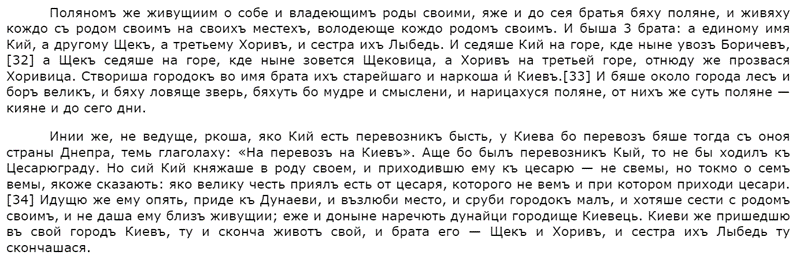 "ПВЛ" - первый письменный источник, дошедший до нас. Именно в нем содержится легенда об основании Киева. Летописец Нестор при ее написании пытался ответить на вопрос: "Откуда есть пошла русская земля и кто в Киеве нача первее княжити?.." Предание об основании Киева и стало первой попыткой ответить на этот вопрос. Преподобный монах пересказал легенду о трех братьях-князьях славянского племени полян, которые основали Киев.Как видно, летописный пересказ четко указывает на то, что град Киев основал князь полян Кий с братьями. Тут же сказано, что Киев был основан именно восточными славянами, а не другими племенами. Также определено его местоположение:  (Андреевский спуск).Уже в свои времена Нестор вынужден был вступить в полемику с другими летописцами, предположительно с новгородскими, которые, пытаясь принизить величие Киева и его значение для древнерусской истории, утверждали, что будто Кий не был князем полян, а был просто перевозчиком через Днепр или даже новгородским разбойником. На это Нестор просто указывал то, что будь Кий перевозчиком, то не ездил бы в Царьград, и не принимал бы его царь с высокими почестями. Это доказывает, что "Кий в своем роду (племени) был князем".Кроме киевского варианта легенды об основании Киева распространился еще и текст, содержащийся в Первой Новгородской летописи, который отличается только временем основания и дополнен упоминанием о язычестве полян. Информация из нее противоречит тому, что написано в "ПВЛ". Если Нестор писал, что основание Киева произошло раньше VII века, то новгородский летописец относит его к 854 году (середина IX в.).До сих пор никто не может уверенно ответить, кто создал Киев. Ответом на данный вопрос вплотную занимались многие ученые, у которых до сих пор единое мнение на этот счет отсутствует. До этого длительное время находились ученые, которые скептично относились к истории об основании Киева, описанной в летописи. Большинство из них утверждали, что Кий - мифический князь, а не реальный, так как имена его братьев и сестры связаны с известными местами Киева (речка Лыбедь, горы Щекавица и Хоревица/Замковая). Но большинство ученых, начиная с М. В. Ломоносова, высказывались про славянское (русское) происхождение основателей. Именно он и В. К. Тредиаковский первыми начали борьбу против норманнов - сторонников теории, что норманны (варяги) были основателями града стольного. В начале XIX в. прославленный русский историк Н. М. Карамзин выдвинул подтверждение гипотезы про славянское происхождение Кия и его братьев. Однако в том же веке бытовало мнение про то, что Киев создали готы в III веке. Именно сторонники этой теории нашли скандинавские саги, в которых описана столица готского государства - Данпарстад, то есть город на Днепре. Однако нашлись и противники этой теории, сумевшие доказать ее беспочвенность. В XIX в. все больше ученых начинает защищать гипотезу о славянском происхождении Кия и его братьев, а также о достоверности летописного предания.Советские же ученые-историки выступили с подтверждением исторической достоверности и признанием князя Кия реально существовавшей персоной. Но встал вопрос о датах жизни князя, ведь летописец не называл дат, а также не называл имени византийского императора, который принимал князя у себя в Царьграде. Археологические находки тоже не давали ответа о том, когда был Киев основан. Иными словами, существует много противоречивых версий и археологических открытий относительно времени основания Киева. Так, свидетельство из армянской истории и историка Иоанна Мамиконяна (начало VIII в.) содержит свой вариант киевской легенды. В "Истории Тарона" есть рассказ про трех братьев — Куара, Мелтея и Хореана, которые жили в своих городах, а потом построили на высокой горе (холме) новый град. Как можно видеть, имена Куара и Хореана перекликаются с именами Кия и Хорива. Но Щек и Мелтей у славян и армян означали одно и то же понятие — "змей". При этом братья названы в том же порядке, что и в летописи Нестора. Легенда эта размещена в "Истории Тарона", перед описанием событий, которые датируются концом VI — началом VII в. Следовательно, Киев основан раньше конца VI в. Стоит отметить, что данное сходство может оказаться просто отождествлением.Нестор Летописец (примерно 1056-1114 гг.) писал, что Кий основал город в 860 году, что даже для него было очень давно, поэтому и считается, что это упоминание было легендой. Согласно утверждению польского хроникера Матея Стрыйковского, Киев был основан Кием как укрепленный городок в 430 г. Здесь следует отметить, что историк жил в XVI в. и опирался на достаточно сильную подборку источников, большая часть которых до нас не дошла.Б) летописного рассказа о смерти Олега от своего коня (летописная биография Олега, прозванного Вещим; легендарное и историческое в рассказе о смерти князя; отношение автора к герою; причины включения рассказа в состав «Повести временных лет»; особенности композиции и сюжетного повествования; определение жанра);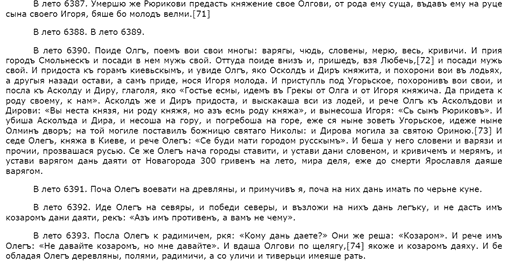 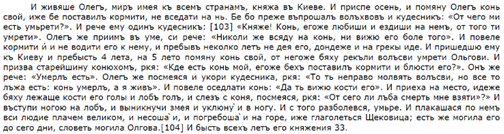 В летописи о смерти князя Олега рассказывается следующее. Спрашивал он волхвов-кудесников, от чего ему умереть. И сказал ему один кудесник: «Умереть тебѣ, князь, отъ любимого коня, на которомъ ты всегда ѣздишь». Олег подумал: «такъ никогда же не сяду на этого коня и не увижу его», — и велел кормить его, но не подводить к себе, и так не трогал его несколько лет, до самого греческого похода. Возвратившись в Киев, жил Олег четыре года, на пятый вспомнил о коне, призвал конюшего и спросил: «Гдѣ тотъ конь мой, что я поставилъ кормить и беречь». Конюший отвечал: «Онъ уже умеръ». Тогда Олег начал смеяться над кудесником, бранить его. «Эти волхвы вѣчно лгутъ, — говорилъ онъ, — вотъ конь-то умеръ, а я живъ; поѣду-ка я посмотрѣть его кости». Когда князь приехал на место, где лежали голые кости конские и череп голый, то сошел с лошади и наступил ногой на череп, говоря со смехом: «Такъ отъ этого-то черепа придется мнѣ умереть». Но тут выползла из черепа змея и ужалила Олега в ногу: князь разболелся и умер.В одной летописи Олег назван князем Урманским или Норвежским.В летописном сказании о смерти Олега от своего коня средством документизации повествования служат даты, реальные и символические. Летописец, включая рассказ о смерти Олега в статью под 912 годом, сообщает, что тот «пребысть 4 лъта» на войне с греками, а «бысть всъех лътъ его княжения 33». История заключения мирового договора между Греческой землёй и Русской, извлечения из «Хроники» Георгия Амартола о случаях, когда сбывались предсказания чародеев, - весь исторический контекст был призван свидетельствовать о достоверности описания смерти великого полководца от укуса змеи (по другим летописным версиям, он умер, «ищущю за море», и похоронен в Ладоге).В сказании проявляется авторская оценка изображаемого, каким бы бесстрастным ни казалось повествование. Отношение летописца к полководцу-триумфатору, чей щит красовался на воротах покоренного Царьграда, двойственно. С одной стороны, в сказании он запечатлел народное отношение к Олегу через прозвание «Вещий», «плач великий» по поводу его кончины и память о месте погребения князя на горе Щековице, которая пережила века. С другой стороны, уважение к военным победам Олега меркнет в созании летописца перед безверием человека, возомнившего себя не победимым врагами и самой судьбой, посмеявшегося над предсказанием волхвов и укорившего их: «То ть неправо молвять волъсви, но все то лъжа есть: конь умерлъ, а я живъ». Конь, согласно древним верованиям славян, - священное животное, помощник и друг человека, оберег. Наступив на череп любимого коня ногой, Олег обрёк себя на «злую» смерть, смерть-наказание. О неизбежности трагической развязки читатель предупреждён начальными строками сказания. Летописец связывает действие с приходом осени, что задаёт тему смерти, и с периодом, когда Олег живёт, «миръ имъя къ всъм странамъ», то есть, когда его талант полководца оказывается невостребованным.В) летописного рассказа об ослеплении Василька Теребовльского (события русской истории, лежащие в основе произведения, и его публицистическая направленность; характер конфликта и особенности его разрешения; образы князей и народа; элементы беллетризации повествования; функции диалогических сцен, роль художественной детали; определение жанра произведения).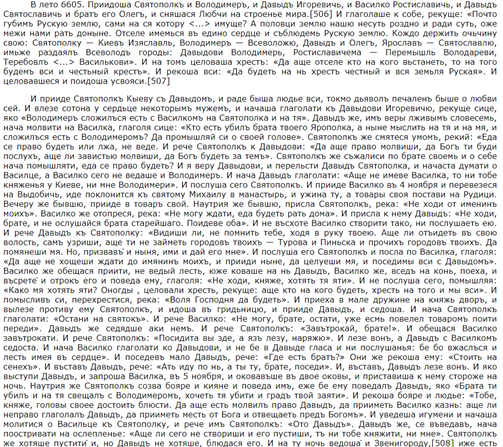 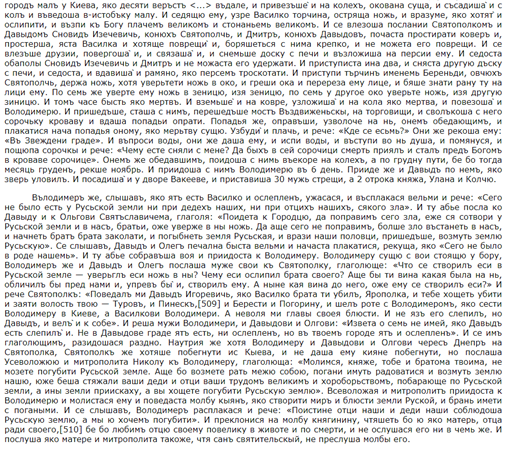 Написанная попом Василием и помещенная в летописи под 1097 г., "Повесть об ослеплении Василька Теребовльского" выдержана в стиле историко-документальном. Экспозицией сюжета является сообщение о съезде князей "на устроенье мира" в Любече. Единодушие собравшихся выражено речью, сказанной якобы всеми князьями: "Почто губим Руськую землю, сами на ся котору деюще? А половци землю нашю несуть розно, и ради суть, оже межю нами рати. Да ноне отселе имемся в едино сердце, и блюдем Рускые земли; кождо да держить отчину свою...".Устанавливаемый новый феодальный порядок взаимоотношений ("кождо да держит отчину свою") князья скрепляют клятвой - крестоцелованием. Они дают друг другу слово не допускать распрей, усобиц. Такое решение встречает одобрение народа: "и ради быша людье вси". Однако достигнутое единодушие оказалось временным и непрочным, и повесть на конкретном, страшном примере ослепления Василька двоюродными братьями показывает, к чему приводит нарушение князьями взятых на себя обязательств. Мотивировка завязки сюжета повести традиционная, провиденциалистическая: опечаленный "любовью", согласием князей дьявол "влезе" в сердце "некоторым мужем"; они говорят "лживые словеса" Давыду о том, что Владимир Мономах якобы сговорился с Васильком о совместных действиях против Святополка Киевского и Давыда. Что это за "некоторые мужи" - неизвестно, что в действительности побудило их сообщить свои "лживые словеса" Давыду - неясно. Затем провиденциалистская мотивировка перерастает в чисто психологическую. Поверив "мужам", Давыд сеет сомнения в душе Святополка. Последний, "смятеся умом", колеблется, ему не верится в справедливость этих утверждений. В конце концов Святополк соглашается с Давыдом в необходимости захватить Василька. Когда Василько пришел в Выдубицкий монастырь, Святополк посылает к нему гонца с просьбой задержаться в Киеве до своих именин. Василько отказывается, опасаясь, что в его отсутствие дома не случилось бы "рати". Явившийся затем к Васильку посланный Давыда уже требует, чтобы Василько остался и тем самым не "ослушался брата старейшего". Таким образом, Давыд ставит вопрос о необходимости соблюдения Васильком своего долга вассала по отношению к сюзерену.Заметим, что Борис и Глеб гибнут во имя соблюдения этого долга. Отказ Василька только убеждает Давыда, что Василько намерен захватить города Святополка. Давыд настаивает, чтобы Святополк немедленно отдал Василька ему. Вновь идет посланец Святополка к Васильку и от имени великого киевского князя просит его прийти, поздороваться и посидеть с Давыдом. Василько садится на коня и с малой дружиной едет к Святополку. Характерно, что здесь рассказ строится по законам эпического сюжета: Василько принимает решение поехать к брату только после третьего приглашения. О коварном замысле брата Василька предупреждает дружинник, но князь не может поверить: "Како мя хотять яти? оногды (когда недавно) целовали крести. Василько не допускает мысли о возможности нарушения князьями взятых на себя обязательств.Драматичен и глубоко психологичен рассказ о встрече Василька со Святополком и Давыдом. Введя гостя в горницу, Святополк еще пытается завязать с ним разговор, просит его остаться до святок, а "Давыд же седяше, акы нем", и эта деталь ярко характеризует психологическое состояние последнего. Натянутой атмосферы не выдерживает Святополк и уходит из горницы под предлогом необходимости распорядиться о завтраке для гостя. Василько остается наедине с Давыдом, он пытается начать с ним разговор, "и не бе в Давыде гласа, ни послушанья". И только теперь Василько начинает прозревать: он "ужаслься", он понял обман. А Давыд, немного посидев, уходит. Василька же, оковав в "двою оковы", запирают в горнице, приставив на ночь сторожей.Подчеркивая нерешительность, колебания Святополка, автор рассказывает о том, что тот не решается сам принять окончательного решения о судьбе Василька. Святополк созывает наутро "бояр и кыян" и излагает им те обвинения, которые предъявляет Васильку Давыд. Но и бояре, и "кыяне" не берут на себя моральной ответственности. Вынужденный сам принимать решение, Святополк колеблется. Игумены умоляют его отпустить Василька, а Давыд "поущает" на ослепление. Святополк уже хочет отпустить Василька, но чашу весов перевешивают слова Давыда: "...аще ли сего (ослепления. - В. К.) не створишь, а пустишь й, то ни тобе княжити, ни мнем. Решение князем принято, и Василька перевозят на повозке из Киева в Белгород, где сажают в "истобку малу". Развитие сюжета достигает своей кульминации, и она дана с большим художественным мастерством. Увидев точащего нож торчина, Василько догадывается о своей участи: его хотят ослепить, и он "вьзпи к богу плачем великим и сиенаньем". Следует обратить внимание, что автор повести - поп Василий - не пошел по пути агиографической литературы. Согласно житийному канону здесь должно было поместить пространный монолог героя, его молитву, плач. Точно, динамично автор передает кульминационную сцену. Основная художественная функция в этой сцене принадлежит глаголу - своеобразному "речевому жесту", как понимал его А.Н. Толстой. Входят конюхи Святополка и Давыда - Сновид Изечевич и Дмитр:"и почаста простирати ковер, и простерша, яста Василка и хотяща й поврещи; и борящется с нима крепко, и не можаста его поврещи. И се влезше друзии повергоша й, и связаша й, и снемше доску с печи, и вьзложиша на перси его. И седоста обаполы Сновид Изечевичь и Дмитр, и не можаста удержати. И приступиста ина два, и сняста другую дску с печи, и седоста, и удавиша й рамяно, яко персем троскотати."Вся сцена выдержана в четком ритмическом строе, который создается анафорическим повтором соединительного союза "и", передающим временную последовательность действия, а также глагольными рифмами. Перед нами неторопливый рассказ о событии, в нем нет никакой внешней эмоциональной оценки. Но перед читателем - слушателем с большой конкретностью предстает полная драматизма сцена: "И приступи торчин... держа ножь и хотя ударити в око, и грешися ока и перереза ему лице, и есть рана та на Василке и ныне. И посем удари й в око, и изя зеницю, и посем в другое око, и изя другую зеницю. И том часе бысть яко и мертв".Потерявшего сознание, бездыханного Василька везут на повозке, и у Здвиженья моста, на торгу, сняв с него окровавленную рубашку, отдают ее помыть попадье. Теперь внешне бесстрастный сказ уступает место лирическому эпизоду. Попадья глубоко сострадает несчастному она оплакивает его, как мертвеца. И услышав плач сердобольной женщины, Василько приходит в сознание. "И пощюпа сорочкы и рече: "Чему есте сняли с менее да бых в той сорочке кроваве смерть принял и стал пред богомь". Давыд осуществил свое намерение. Он привозит Василька во Владимир, "акы некак улов уловив". И в этом сравнении звучит моральное осуждение преступления, совершённого братом. В отличие от агиографического повествования Василий не морализует, не приводит библейских сопоставлений и цитат. От повествования о судьбе Василька он переходит к рассказу о том, как это преступление отражается на судьбах Русской земли, и теперь главное место отводится фигуре Владимира Мономаха. Именно в нем воплощается идеал князя. Гиперболически передает Василий чувства князя, узнавшего об ослеплении Василька. Мономах "..ужасеся и всплакав и рече:"Сего не бывало есть в Русьскей земьли ни при дедех наших, ни при, отцих наших, сякого злам. Он стремится мирно "поправить" это зло, чтобы не допустить гибели земли Русской. Молят Владимира и "кыяне" "творить мир" и "блюсти землю Русскую", и расплакавшийся Владимир говорит: поистине отци наши и деди наши зблюли землю Русьскую, а мы хочем погубити". Характеристика Мономаха приобретает агиографический характер. Подчеркивается его послушание отцу и своей мачехе, а также почитание им митрополита, сана святительского и особенно "чернеческого". Обнаружив, что он отступил от основной темы, рассказчик спешит "на свое" возвратиться и сообщает о мире со Святополком, который обязывался пойти на Давыда Игоревича и либо захватить его, либо изгнать. Затем автор рассказывает о неудавшейся попытке Давыда занять Василькову волость благодаря вмешательству брата Василька Володаря и возвращению Василька в Теребовль. Характерно, что в переговорах с Володарем Давыд в свою очередь пытается свалить свою вину в ослеплении Василька на Святополка. Мир затем нарушают Василько и Володарь. Они берут копьем город Всеволож, поджигают его и "створи мщенье на людех неповинных, и пролья кровь неповинну". Здесь автор явно осуждает Василька. Это осуждение усиливается, когда Василько расправляется с Лазарем и Туряком (подговоривших Давыда на злодеяние); "Се же 2-е мщенье створи, его же не бяше лепо створити, да бы бог отместник был". Выполняя условия мирного договора, Святополк Изяславич изгоняет Давыда, но потом, преступив крестное целование, идет на Василька и Володаря. Теперь Василько вновь выступает в ореоле героя. Он становится во главе войска, "вьзвысив крести. При этом и над воинами амнози человеки благовернии видеша крести. Таким образом, повесть не идеализирует Василька. Он не только жертва наветов, жестокости и коварства Давыда Игоревича, легковерия Святополка, но и сам обнаруживает не меньшую жестокость как по отношению к виновникам зла, так и по отношению к ни в чем неповинным людям. Нет идеализации и в изображении великого князя киевского Святополка, нерешительного, доверчивого, слабовольного. Повесть позволяет современному читателю представить характеры живых людей с их человеческими слабостями и достоинствами.Повесть написана типично средневековым писателем, который строит ее на противопоставлении двух символических образов "креста" и "ножа", лейтмотивом проходящих через все повествование. "Крест" - "крестное целование" - символ княжеского братолюбия и единомыслия, скрепленных клятвой. "Да аще кто отселе на кого будеть, то на того будем вси и крест честный",- этой клятвой скрепляют князья свой договор в Любече. Василько не верит в коварство братьев: "Како мя хотять яти? оногды целовали крест, рекуще: аще кто на кого будеть, то на того будеть крест и мы вси". Владимир Мономах заключает мир со Святополком "целоваше крест межю собою". Василько, отмщая свою обиду Давыду, поднимает "крест честный". ""Нож" в повести об ослеплении Василька - не только орудие конкретного преступления - ослепления Василька, но и символ княжеских распрей, усобиц. "...Оже ввержен в ны нож!" – восклицает Мономах, узнав о страшном злодеянии. Затем эти слова повторяют послы, направленные к Святополку: "Что се зло створил еси в Русьстей земли и ввергл еси ножь в ны?" Таким образом, "Повесть об ослеплении Василька Теребовльского" резко осуждает нарушение князьями своих договорных обязательств, приводящих к страшным кровавым преступлениям, приносящим зло всей Русской земле.пункт